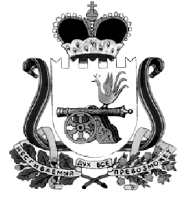 СОВЕТ ДЕПУТАТОВ ХИСЛАВИЧСКОГО ГОРОДСКОГО ПОСЕЛЕНИЯ ХИСЛАВИЧСКОГО РАЙОНА СМОЛЕНСКОЙ ОБЛАСТИРЕШЕНИЕот 27.12.2017г.                                                                                                              №108Об утверждении графика приемаизбирателей депутатами Совета депутатовХиславичского городского поселенияХиславичского района Смоленской областина 1-е полугодие 2018 годаВ соответствии с Федеральным законом от 6 октября 2003 года №131-ФЗ «Об общих принципах организации местного самоуправления в Российской Федерации», ст.38 Регламента Совета депутатов Хиславичского городского поселения Хиславичского района Смоленской областиСовет депутатов Хиславичского городского поселения Хиславичского района Смоленской области РЕШИЛ:1.Утвердить прилагаемый график приема избирателей депутатами Совета депутатов Хиславичского городского поселения Хиславичского района Смоленской области на 1-е полугодие 2018 года.2.Решение Совета депутатов от 31.07.2017 года №88 «Об утверждении графика приема депутатами Совета депутатов Хиславичского городского поселения Хиславичского района Смоленской области» признать утратившим силу с 01.01.2018года.3.Настоящее решение опубликовать в газете «Хиславичские известия».Глава муниципального образованияХиславичского городского поселения Хиславичского района Смоленской области                                           О.Б.МаханекГРАФИКПриема избирателей депутатами Совета депутатов Хиславичского городского поселения Хиславичского района Смоленской области на январь - июнь 2018 года:Прием избирателей депутатами Совета депутатов Хиславичского городского поселения Хиславичского района Смоленской области будет осуществляться по адресу: п.Хиславичи, ул.Красная Площадь,8 (редакция газеты «Хиславичские известия») с 16.00 до 17.00час.УТВЕРЖДЕНрешением Совета депутатов Хиславичского городского поселения Хиславичского района Смоленской области №108 от 27.12.2017г.№ФИОДата приемаДата приемаДата приемаДата приемаДата приемаДата приемаФИОянварьфевральмартапрельмайиюнь1.Маханек Олег Борисович10222442.Гаврилов Николай Николаевич12564763.Зайцева Лидия Николаевна1571261084.Королева Тамара Ивановна179141015135.Лазарева Валентина Николаевна1913161217156.Лизунков Сергей Михайлович2215201621187.Рогатнева Наталья Викторовна2420221823208.Терешенкова Елена Алексеевна2622262025229.Волоцуев Андрей Алексеевич*29262824292610Шапортова Ольга Леонидовна*312830263128